CONTACT: 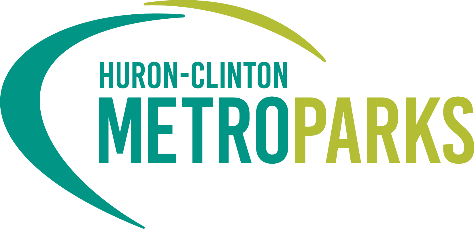 Huron-Clinton Metroparks
Danielle Mauter
Danielle.mauter@metroparks.com; 810-494-6009FOR IMMEDIATE RELEASE: January 18, 2022Huron-Clinton Metroparks Looking to Tap Local Talent to Fill More Than 25 Full- and Part-Time Year-Round PositionsMetroparks offers a diverse array of job opportunities across its 13 properties in Livingston, Macomb, Oakland, Washtenaw, and Wayne counties[Brighton, Mich.] – Workers across the country are continuing to navigate the ripple effects of the pandemic with many workers choosing to resign from high demand, high stress jobs - including those leaving mid-career positions and boomers taking early retirements. During the on-going pandemic visitors continue flocking to parks and outdoor spaces seeking recreational opportunities and the health and wellness benefits that accompany them. With a diverse array of more than 25 full- and part-time year-round job positions currently open, and more being posted regularly, the Huron-Clinton Metroparks can offer the flexibility and rewarding work experience job seekers are now opting for in some of those memorable outdoor spaces everyone is spending more time in.   The Metroparks provides employment for around 200 full-time employees and around 1,000 additional part-time and summer workers each year. Jobs with the Metroparks offer a unique opportunity for professionals, students, and retirees to work flexible hours while earning good wages with great benefits and perks. Full-time positions include paid time off, comprehensive health plans and tuition reimbursement and all positions, including seasonal jobs, offer career advancement opportunities, an employee assistance program, free or discounted facility use (golf, water facilities, food service, etc.) and many other perks. The Metroparks is currently searching for administrative team members in accounting, marketing, and planning as well as a new Chief of Planning and Development, a Community Outreach Interpretive Supervisor, Senior Buyer, and Diversity, Equity & Inclusion Support Specialist. “The people who serve the Metroparks provide an invaluable service to not only our park visitors, but to our local communities and region,” said Metroparks Director Amy McMillan. “We welcome individuals who want to make a difference and share their unique skills to advance the work we do while ensuring the Metroparks are here for generations to come.”A sample of current job opportunities within the parks include a part-time Golf Manager position at Hudson Mills Metropark near Ann Arbor; a full-time park maintenance worker and a variety of part-time Golf Manager, Maintenance and Gift Shop positions at Lake Erie Metropark in Brownstown; a part-time lifeguard supervisor and water safety manager at Lake St. Clair Metropark in Harrison Township; and other openings for Golf Course Mechanics and booth attendants. The Metroparks also has vacancies in its own police department as well as openings within its robust interpretive services educational programming department, perfect for former teachers or naturalists. New entry-level and year-round positions are always being added with seasonal spring and summer positions to be posted beginning in February. Summer staff are integral in providing exceptional summertime activities and programs, keeping the Metroparks locations maintained, and helping wildlife and ecosystems thrive. Without the lifeguards, maintenance crews, food service workers, equipment rental attendants, other support staff and volunteers, the Metroparks would not be able to deliver amazing experiences to the millions of visitors who turn to the parks as a primary form of recreation. As an additional way to attract the best team members, seasonal employees also receive an end-of-summer bonus based on the number of hours worked throughout the summer. The Metroparks are open 365 days a year and encompass 25,000 acres of nature and recreational facilities. Each year more than 1.5 million people engage with the Metroparks to enjoy amenities such as picnicking, fishing, swimming, boating, hiking, nature study, biking, golf, disc golf, cross country skiing, sledding, snowshoeing and a diversity of outdoor programs and special events. Learn more about job opportunities with the Metroparks by visiting www.metroparks.com/job-opportunities. Full job descriptions are available by clicking on the job posting. Applications can be submitted online, or applicants may also apply by visiting a Metropark office for a printed job application. Completed applications may be returned to the Metropark office by mail or in person.  ###About Huron-Clinton Metroparks
One of America’s premier metropolitan park systems, the Huron-Clinton Metroparks have served the people of Southeast Michigan since 1940. Managed by the Huron-Clinton Metropolitan Authority, the Metroparks are made up of 13 properties in Livingston, Macomb, Oakland, Washtenaw, and Wayne counties. Available activities include fishing, swimming, boating, hiking, nature study, biking, golf, winter sports and more. The Metroparks also provide educational resources on science, nature, history and the environment. Learn more at Metroparks.com.